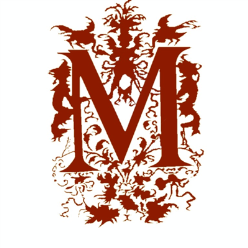 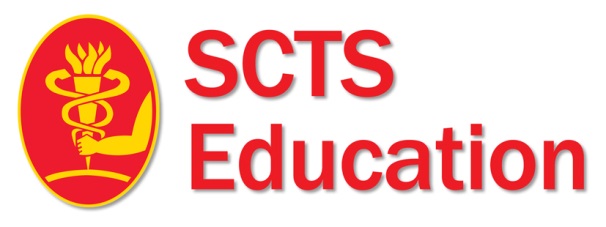 Special Ionescu Fellowships celebrating 50 years of the Pericardial valve Application Form Ionescu Consultant Team Fellowships: 4 awards, £15,000 eachEligible applicants include all members of the multi-professional team which should include a Consultant Cardiothoracic Surgeon currently working in Great Britain & Ireland in all sub-specialties, including adult cardiac surgery, thoracic surgery, congenital cardiac surgery and transplantation surgery. The fellowship is awarded to support a visit of a team to a cardiothoracic surgery centre, which may be in the UK, Ireland or elsewhere in the world.Deadline 15th August 2020.Applications will be judges on:Clinical experience (including log book)Evidence of engagement with SCTSPublicationResearchEvidence of LeadershipRelevant skills pertaining to the fellowship. Please include an up to date summary CV. (Please do not hyperlink publications to google scholar/ pubmed / research gate).Projected Expense FormPlease complete the form to project the expenses regarding the fellowship.  Please save your expense receipts to include in your fellowship report.Please save the following documentation below as ONE PDF document and send to Letty Mitchell  fellowships@scts.orgCompleted application form Curriculum vitae (maximum 2 pages)Letter from the visiting centre Letter of acceptance from consultant cardiothoracic surgeon with details of the experience to be gained.Letter of support from their Head of Service I confirm that the details above are correct:Name (applicant):Signature:Date:The fellowship monies are paid via bank transfer. Any queries contact fellowships@scts.orgHave you previously applied for this fellowshipYesNoIf yes, when and what was the outcomeCandidate NameCurrent post & hospitalE-mail Address:Mobile Number:Are you a current SCTS Member?Please note applicants must be a member of the SCTS to be eligible for these fellowships. To apply for membership please go to https://membership.scts.org/Join-OnlineYesNoFellowship post detailsFellowship post detailsHospitalSupervising Consultant / ProfessionalWhat is the salary attached to the post (if applicable)Start date & duration of fellowship1. Describe your current skills, experience and competencies relevant to the fellowship2. Describe what are your objectives for this fellowship3. Describe the beneficial effects of the fellowship to the NHS4. Please provide any further information to support your applicationName:Email Address:Fellowship sites:Fellowship duration:No of delegates/ teamDatesRelocation costs (where applicable)Air fares (Economy only)British Rail (Advance Second Class is acceptable)Car mileage @ 40p per mile TaxisTubeParkingAccommodationAny scientific meeting registrationOther (specify)TOTALTickI have attached a recent high resolution picture for SCTS Website publication if awarded the fellowship.I agree to inform SCTS education committee of any changes to the fellowship plan in a timely manner.I agree to continue to be a member of SCTS for two years after completion of the fellowship.I agree to provide a written report about the fellowship which will be published in the SCTS Website and social media and if selected in the printed bulletin.I agree to provide a 5 minute video summarizing the fellowship which will be broadcast in the SCTS AGM and website and circulated in SCTS social media.I will return any unused funds to SCTS Education on completion of reports and submission of expenses.I will respond to SCTS in a timely manner if future feedback is sought about the fellowship.I agree to be a contact point to future awardees in relation to my fellowship plan.